САМООБСЛЕДОВАНИЕмуниципального бюджетного общеобразовательного учреждения «Средняя общеобразовательная школа № 1 г. Калининска Саратовской области»за 2014 – 2015 учебный год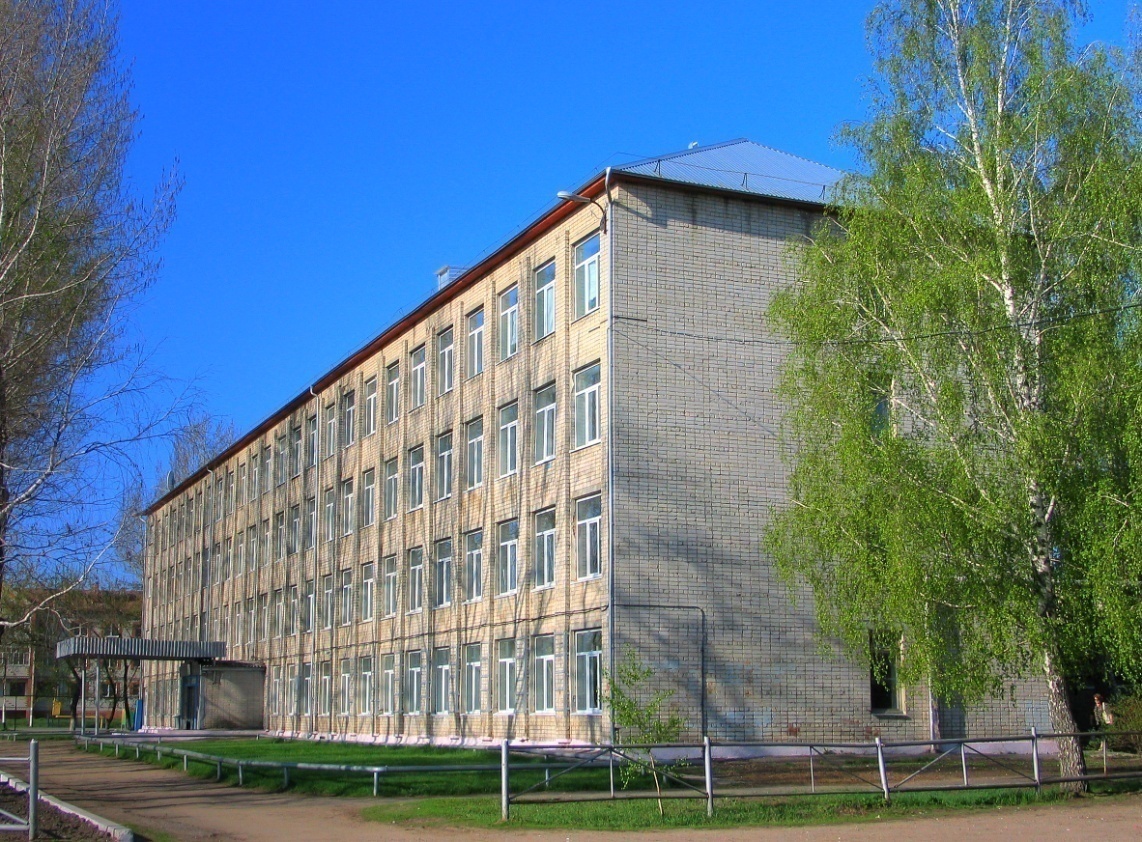 Адрес: 412484, Саратовская область, г. Калининск, ул.Б.Хмельницкого, д.32Общая характеристика образовательной организацииМБОУ «СОШ № 1 г. Калининска Саратовской области» было открыто 1 сентября 1976 г. Директор школы с января 1997 г. – Заслуженный учитель РФ Фирсунин Михаил Александрович.Образовательная организация реализует программы начального общего, основного общего и среднего общего образования, с сентября 2010 г. внедряет федеральный государственный образовательный стандарт начального общего образования, с сентября 2012 г. – федеральный государственный образовательный стандарт основного общего образования.С сентября 2008 г. в школе успешно функционирует орган общественно-государственного управления – Совет школы.С 2013 г. введён электронный журнал и электронный дневник, всё здание оснащено локальной высокоскоростной сетью с выходом в Интернет.Результаты внешнего мониторинга и государственной итоговой аттестации ежегодно подтверждают высокий уровень и качество образования в МБОУ «СОШ № 1 г. Калининска Саратовской области».Организационно-правовое обеспечение деятельности.Муниципальное бюджетное общеобразовательное учреждение «Средняя общеобразовательная школа г. Калининска Саратовской области» является юридическим лицом (свидетельство о постановке на учет юридического лица в налоговом органе по месту нахождения на территории Российской Федерации от 04сентября 2000 года серия 64 №  002650687; свидетельство о внесении записи в Единый государственный реестр юридических лиц от 09июля  2012 года серия 64     № 002651759, ИНН – 6415004300, ОГРН – 1026400784838),действует на основании Устава, утвержденного Постановлением главы администрации Калининского муниципального района  от 14 декабря 2011 года № 1787.    Юридический (фактический) адрес: Россия, 412484, Саратовская область, г. Калининск, ул. Б.Хмельницкого, 32, телефон: 8 (84549) 21799, e-mail: kskola1@yandex.ru. Учредителем общеобразовательного учреждения является администрация Калининского муниципального района Саратовской области. МБОУ «СОШ№1 г. Калининска Саратовской области» имеет лицензию на право ведения образовательной деятельности (серия 64Л01, № 0000813 регистрационный номер № 1181 от 19 ноября 2013 года, срок действия – бессрочно) и свидетельство о государственной аккредитации (серия 64А01, № 0000021, регистрационный № 269 от 25 декабря   2012 года, срок действия – до 25 декабря 2024 года, приказ министерства образования Саратовской области от 25 декабря 2012 года № 4303 «О государственной аккредитации образовательных учреждений»).Имеется свидетельство о государственной регистрации права на оперативное управление имуществом (регистрационный номер 64-АГ 731556      от 19 декабря 2012 года). Объектом права является: здание – средняя школа №1(учебно-научное), назначение: нежилое 4-х этажный, общая площадь 4901,5 кв.м., инв.№63:221:003:000000870, лит. А,  адрес (местонахождение) объекта: Саратовская область, Калининский район, г. Калининск, ул. Б. Хмельницкого, №32.Свидетельство о государственной регистрации права на постоянное (бессрочное) пользование земельным участком выдано 25 декабря 2012 г., кадастровый № 64:15:281305:15, серия 64-АГ, регистрационный № 731556.Структура и органы управления 1.3. Кадровый составОбразовательное учреждение на 100% (60 чел.) укомплектовано педагогическими кадрами. Количество педагогов, имеющих высшее профессиональное образование – 55 человек (92%), среднее профессиональное –  5 человек (8%). 53 педагога (88%) имеют квалификационную категорию: первую квалификационную категорию – 21 человек, высшую – 32 человека. 100% педагогов прошли за последние 2 года курсы повышения квалификацииПедагогические работники имеют награды:Заслуженный учитель РФ – 2 человека«Почётный работник общего образования»  – 10 человек Почётная грамота Министерства образования и науки РФ – 4 человекаПочётная грамота Министерства образования Саратовской области – 11 человекПобедители ПНПО – 5 человек	Педагогический коллектив школы имеет достаточно высокий уровень научно-теоретической, методической и психолого-педагогической подготовки. В последние годы наметилась тенденция омоложения педагогического коллектива, 8 человек (13%) имеют педагогический стаж до 5 лет. Деятельность администрации по привлечению молодых кадров сочетается с политикой сохранения в составе педагогического коллектива зрелых педагогов, обладающих готовностью к передаче профессионального опыта молодым учителям.	Педагогический коллектив школы отличает стремление к трансляции передового педагогического опыта, в том числе и в рамках муниципальных методических объединений и региональных семинаров, конференций, слётов.  В коллективе сохраняется тенденция роста квалификации педагогических сотрудников, повышение их образовательного уровня. Весь педагогический коллектив владеет современными информационно-коммуникационными технологиями, позволяющими качественно решать образовательные и воспитательные задачи.Материально-техническое обеспечение	Занятия проводятся в 32 учебных кабинетах: начальных классов                    (10 кабинетов), информатики и ИКТ, физики (с подводкой низковольтного электропитания к партам учащихся, имеется лаборантская), химии (имеется лаборантская), биологии (имеется лаборантская), технологии, русского языка и литературы, иностранного языка, истории и обществознания, географии, математики. В школе имеются два спортивных зала с раздевалками для мальчиков и девочек, душевой и туалетом. Функционирует библиотека с общим библиотечным фондом 16123 экземпляров и медиатекой (610 дисков). 	В школе оборудовано компьютерами 38 рабочих мест учащихся, 30 рабочих мест учителя. 65 школьных компьютеров объединены в локальную сеть. На один компьютер приходится 10,4 обучающихся. В учебном процессе используется 16 мультимедийных проекторов, 12 интерактивных досок, 12 ноутбуков, 2 телевизора, 1 компьютерный мобильный класс (25 рейбуков).Контингент обучающихсяКонтингент обучающихся на конец  2014 – 2015 учебного года составлял 724 человека, в том: 1 – 4классы – 258 человек, 5 – 9 классы – 384 человека, 10 – 11 классы – 82 человека. В школе 32 класса, 4 группы продленного дня. Средняя наполняемость классов составляла 22,6 человек. В школе ведется обучение по очной форме обучения. Общеобразовательное учреждение работало в одну смену в режиме 6-дневной рабочей недели для 5 – 11  классов и 5-ти дневной недели для обучающихся 1 – 4 классов.	Подвоз 14 обучающихся из х. Круглый и 6 обучающихся из с. Фёдоровки осуществлялся школьным автобусом ПАЗ 3205 (государственный номер В431РМ): 1 класс – 2 человека, 2 класс – 2 человека, 3 класс – 5 человек, 6 класс – 1 человек, 7 класс – 1 человек, 9 класс – 4 человека , 10 класс  – 4 человека, 11 класс – 1 человек.В школе обучается 206 детей из малообеспеченных семей, 63 – из многодетных семей, 2 ребёнка воспитываются в семьях, находящихся в социально – опасном положении. На внутришкольном учете состоят – 5 человек, из них на учете в органах УВД – 2 человека. Социальным педагогом ежедневно ведется учет детей, не явившихся в школу, проводится профилактическая работа по предотвращению случаев пропусков учебных занятий без уважительной причины.Содержание образовательной деятельности.В школе разработаны и приняты: основная образовательная программа начального общего образования (протокол педагогического совета  от 24 января 2012 года № 5, приказ директора школы от 06 февраля 2012 года № 33); основная образовательная программа основного общего образования (протокол педагогического совета от 30 августа 2012 года № 1, приказ директора школы от 31 августа 2012 года №209), образовательная программа на 2014 – 2015 учебный год (протокол от 29 августа 2014 г. № 1, приказ директора школы от 1 сентября 2014 г. № 195-ос)Учебный план для обучающихся 1 – 7 классов МБОУ «СОШ №1 г. Калининска Саратовской области» на 2014 – 2015 учебный год разработан в преемственности с планом 2013 – 2014 учебного года, с учетом введения ФГОС начального общего и основного общего образования (утвержден приказом Минобрнауки России от 6.10.2009 г. № 373, зарегистрирован в Минюсте России 22.12.2009 г., регистрационный номер 15785) с изменениями (утверждены приказом Минобрнауки России от 26.11.2010 г. № 1241, зарегистрированы в Минюсте России 04 февраля 2011 г., регистрационный номер 19707), с изменениями (утверждены приказом  Минобрнауки России от 22.09.2011г. №2357, зарегистрированы в Минюсте России 12 декабря 2011 г., регистрационный номер 22540) и ФГОС основного общего образования (утвержден приказом Минобрнауки России от 17.12.2010 г. № 1897, зарегистрирован в Минюсте России 01.02.2011 г., регистрационный номер 19644), на основании перспективных планов ООП НОО и ООП ООО в соответствии с действующими Санитарно-эпидемиологическими правилами и нормативами СанПиН 2.4.2.2821-10 (постановление главного государственного санитарного врача РФ от 29.12.2010г. №189, зарегистрировано в Минюсте России 03.03.2011г., рег.номер 19993).Учебный план для обучающихся 8 – 11 классов МБОУ «СОШ №1 г. Калининска Саратовской области» на 2014 – 2015 учебный год разработан в преемственности с планом 2013 – 2014 учебного года, с учетом федерального базисного учебного плана для общеобразовательных учреждений РФ 2004 года (утвержден приказом Минобразования России от 9.03.2004 г. № 1312 «Об утверждении федерального базисного учебного плана и примерных учебных планов для образовательных учреждений Российской Федерации, реализующих программы общего образования») с изменениями (утверждены приказом Минобрнауки России от 30.08.2010 г. № 889 «О внесении изменений в федеральный базисный учебный план и примерные учебные планы для образовательных учреждений Российской Федерации, реализующих программы общего образования»), с изменениями (утверждены приказом Минобрнауки России от 31.01.2012г. № 69 «О внесении изменений в федеральный компонент государственных образовательных стандартов начального общего, основного общего и среднего (полного) общего образования, утверждённый приказом Министерства образования и науки Российской Федерации от 5 марта 2004г. № 1089), с изменениями (утверждены приказом Минобрнауки России от 01.02.2012г. №74 «О внесении изменений в федеральный базисный учебный план и примерные учебные планы для образовательных учреждений Российской федерации, реализующих программы  общего образования, утверждённый приказом Министерства образования и науки Российской Федерации от 9 марта 2004г. № 1312), в соответствии с действующими Санитарно-эпидемиологическими правилами и нормативами СанПиН 2.4.2.2821-10 (постановление главного государственного санитарного врача РФ от 29.12.2010г. №189, зарегистрировано в Минюсте России 03.03.2011г., рег.номер 19993). Уровень недельной нагрузки на ученика в 2014/2015 учебном году не превышает предельно допустимого. Учебным планом ОУ предусмотрено следующее распределение часов регионального компонента на ступенях:основного общего образования – курс «Основы здорового образа жизни»,  который изучается в 8-9-х классах интегрировано на уроках литературы, обществознания, экологии, биологии, физкультуры, классных часах; «Краеведение» изучается в 8-9 классах; «Экология» изучается в 8-9-х классах; «Основы безопасности жизнедеятельности» изучается в 9-х классах;среднего общего образования – курс «Основы здорового образа жизни»,  который изучается в 10-11-х классах интегрировано на уроках литературы, обществознания, биологии, физкультуры, классных часах; «Математика» и «Русский язык». В 8 – 9-х классах организована предпрофильная подготовка обучающихся. В 10-11 классах реализуются программы профильного обучения (химико-биологического, социально-экономического, физико-математического, физико-химического).Рабочие программы педагогов были рассмотрены на заседаниях школьных методических объединений, согласованы заместителями директора по учебно-воспитательной и воспитательной работе, рассмотрены на заседании педагогического совета школы и утверждены приказом директора МБОУ «СОШ № 1 г. Калининска Саратовской области» от № 188-ос  от 29 августа 2014 года.Показатели уровня успеваемости и качества образования	По результатам 2014 – 2015 учебного года 587 обучающихся 1 – 8, 10 классов переведены в следующий класс, из них переведены условно в 3 класс – 1 обучающийся,   в 7 класс – 1 обучающийся, в 9 класс – 1 обучающийся; 1 обучающийся 4 класса оставлен на повторный год обучения.  47 обучающихся 2 – 8, 10 классов награждены похвальным листом   «За отличные успехи в учении» (протокол педагогического совета от 22 мая 2015 г. № 9).         Итоги  2014 – 2015 учебного года:Одним из важнейших показателей учебной работы школы являются стабильные показатели успеваемости обучающихся и качества знаний:	Промежуточная аттестация обучающихся в 2014 – 2015 учебном году проводилась в 2 - 3, 5 – 8 и 10 классах  в соответствии с Положением о системе оценок, формах, периодичности и порядке текущего контроля успеваемости и промежуточной аттестации обучающихся МБОУ «СОШ № 1 г. Калининска Саратовской области» во 2 - 3-х классах в форме комплексной работы, в 5 – 7  классах по математике в форме контрольной работы, по русскому языку в форме диктанта, в 8 классах по математике и русскому языку в форме тестирования ОГЭ, в 10 классах по математике и русскому языку,  в 10а (физико-математическая профильная группа) по физике, в 10а (химико-биологическая профильная группа) по химии, в 10б (социально-экономический профильный класс) по обществознанию в форме тестирования ЕГЭ. В промежуточной аттестации приняли участие:  - в комплексной работе 2-3 классы – 135 обучающихся; - по математике – 276 обучающихся (51 освобождены отличники, 3 – по болезни); - по русскому языку – 290 обучающихся (36 освобождены отличники, 4 – по болезни);- по обществознанию в 10а – 21 обучающийся (4 освобождены отличники) - по физике в 10б (физико-химическая группа и физико-математическая группа) – 4 обучающихся (2 освобождены отличники); - по химии в 10б (химико-биологическая группа) – 9 обучающихся (2 освобождены отличники).Показали неудовлетворительный результат на основном этапе промежуточной аттестации 10 обучающихся по математике, 17  - по русскому языку, 2 – по обществознанию, 3 обучающихся начальных классов при выполнении комплексной работы. При повторном этапе промежуточной аттестации показали неудовлетворительный результат 1 обучающийся по математике и русскому языку (6а), 1 обучающийся 8б класса по русскому языку и 1 обучающийся 3а класса при выполнении комплексной работы. Эти обучающиеся переведены в следующий класс условно, для них установлены сроки ликвидации академической задолженности 1 – 17 сентября 2015 года.Обучающиеся 4-х классов принимали участие в региональном мониторинге, проводимом Региональным центром оценки качества образования, и показали следующие результаты:Из 48 обучающихся,  принимавших участие в мониторинговых исследованиях качества образования, 40 (83,3%) подтвердили предположительные годовые оценки. С целью изучения состояния преподавания учебного предмета «Физика»  на профильном уровне, 6 обучающихся 10б класса (физико-химическая и физико-математическая группы) приняли участие в региональных мониторинговых исследованиях, проводимые Региональным центром оценки качества образования. Из 6 обучающихся принимавших участие в мониторинге одна ученица подтвердила предположительную годовую оценку по физике. Успеваемость составила 67%, качество знаний – 17%.К государственной итоговой аттестации за курс основной общеобразовательной школы по итогам 2014 – 2015 учебного года были допущены 96 обучающихся 9-х классов. 37 обучающихся сдавали только два обязательных экзамена, 3 обучающихся сдавали 3 экзамена, 56 – 4 экзамена. В экзамене по математике принимали участие 96 обучающихся, все успешно выдержали экзамен (10 обучающихся получили отметку «5», 35 – «4», 51 – «3»). В экзамене по русскому языку принимали участие 96 обучающихся, все обучающиеся успешно выдержали экзамен (43 обучающихся получили отметку «5», 37 – «4», 16 – «3»). В экзамене по биологии принимали участие 16 обучающихся, 9 из них получили отметку «4», 6 – «3». В экзамене по обществознанию принимали участие 28 обучающихся, 4 обучающихся получили отметку «5», 22 - «4», 2 - «3». В экзамене по географии принимали участие 28 обучающихся, отметку «4» получили 20 обучающихся, «3» - 8. В экзамене по химии принимали участие 14 обучающихся, все успешно выдержали экзамен (отметку «5» получили 5 обучающихся, «4» - 8, «3» - 1 обучающийся).  В экзамене по физике принимали участие 14 обучающихся, все успешно выдержали экзамен (отметку «5» получил 2 обучающихся, «4» - 10 обучающихся, «3» - 2 обучающихся).   В экзамене по информатике и ИКТ приняли участие 14 обучающихся, все успешно выдержали экзамен (отметку «5» получил 1 обучающийся, «4» - 10 обучающихся, «3» - 3 обучающихся). 2 обучающаеся принимали участие в экзамене по литературе, 1 обучающаяся получила отметку «4», 1 – «3». Сдали экзамены на «4» и «5» 30 обучающихся (4 обучающихся, сдававших только обязательные экзамены, 26 обучающихся, сдававших 4 экзамена). 20 обучающихся получили аттестат об основном общем образовании с отличием.К государственной итоговой аттестации за курс средней общеобразовательной школы были допущены 40 обучающихся 11-х классов.Все 40 обучающихся успешно сдали единый государственный экзамен по русскому языку и математике, что является необходимым условием для получения аттестата о среднем общем образовании. Сдача ЕГЭ по другим предметам учебного плана осуществлялась по выбору обучающихся:      Динамика среднего балла по предметам ЕГЭ:4 выпускницы получили аттестаты о среднем общем образовании с отличием и медали «За особые успехи в учении».Обеспечение образовательного процессаСистема управления качеством образованияВ МБОУ «СОШ № 1 г. Калининска Саратовской области» создана эффективная система управления качеством образования, главная цель которой – отслеживание динамики качества образовательных услуг и эффективности управления качеством образования. Можно выделить следующие механизмы управления качеством образования:административный – обеспечение нормативно-правового регулирования деятельности школы в условиях реализации Программы развития «От успеха в школе – к успеху в жизни»;организационно-управленческий – выбор оптимального стиля управления школой, образовательным процессом и его компонентами;ресурсный – укрепление и обновление материально-технической базы как условие повышения качества образовательного процесса и его результатов;социально-педагогический – создание условий, способствующих достижению качества образования на уровне обучающихся и удовлетворенности родителей качеством образовательных услуг;психолого-педагогический – сопровождение участников образовательного процесса, создание благоприятного эмоциально-психологического климата в условиях школы;мониторинговый – сбор, обработка, хранение и распространение информации об образовательной системе или отдельных ее элементах, которая ориентирована на информационное обеспечение управления.Методическая и инновационная  деятельностьВажнейшим средством повышения профессионального мастерства учителей, связующим в единое целое всю систему работы школы, является методическая работа. Роль методической работы в образовательной организации значительно возрастает в современных условиях в связи с необходимости рационально, оперативно и творчески использовать новые методики, приемы и формы обучения и воспитания.Основные задачи методической работы:изменить позицию педагога-информатора и контролёра на позицию педагога-координатора;продолжить работу по повышению педагогического мастерства учителей: совершенствованию системы повышения квалификации, участию в инновационной деятельности ОУ, распространению педагогического опыта, участию в профессиональных конкурсах, участию в методической работе;создать условия для профессионального становления молодых и начинающих учителей.В соответствии с  планом работы были проведены семинары «Роль моего предмета в будущей жизни ученика», «Исследовательская деятельность обучающихся», «Бесконфликтная школьная среда: как этого достичь?». Педагоги школы принимали активное участие в работе школьных и районных методических объединений, за 2014 – 2015 учебный год на муниципальном уровне было дано  13 открытых уроков, на региональном – 2 урока.24 педагога приняли участие в семинарах и конференциях различных уровней: регионального – в 10, всероссийского – в 31, международного – в 3. В конкурсах профессионального мастерства приняли участие 9 педагогов.В школе работало 6 методических объединений учителей-предметников.  Работа осуществлялась в соответствии с планом на учебный год, план работы выполнен полностью. В рамках ШМО проводились открытые уроки, мероприятия, предметные недели, круглые столы, мастер-классы. Педагоги школы активно используют информационно-коммуникационные технологии в образовательном и воспитательном процессе, многие педагоги являются участниками сетевых педагогических сообществ, имеют персональные сайты, размещают в сети Интернет свои методические разработки.В соответствии с Постановлением Главы администрации Калининского муниципального района «Об организации Ресурсного центра МБОУ «СОШ № 1 г. Калининска Саратовской области» от 26 июля 2012 года № 1122 на базе школы с 1 сентября 2012 года в школе работает Ресурсный центр. Основными задачами его работы были:обеспечение методической и консультативной помощи педагогическим коллективам общеобразовательных учреждений Калининского МР;поддержка внедрения инноваций в образовательный процесс МБОУ «СОШ № 1 г. Калининска».В рамках работы ресурсного центра были заключены договоры с родителями об оказании платной образовательной услуги «Адаптация детей в школе», заключен договор о совместной работе с МБДОУ «Детский сад № 11 г. Калининска» по обеспечению преемственности между дошкольным и начальным уровнями образования. С целью оказания методической помощи педагогическим коллективам района были проведены 16 заседаний районных методических объединений. Учителем иностранного языка осуществлялось дистанционное обучение французскому языку обучающихся МБОУ «СОШ с. Симоновка Калининского района Саратовской области». Проводились вебинары для учителей-предметников, профсоюзного актива.В 2014 – 2015 учебном году в соответствии с планом работы ОУ были проведены 3 тематических заседаний педагогических советов: «Мультимедийный урок как средство саморазвития ученика, раскрытие его личностного потенциала», «Организации деятельности педагогического коллектива школы по профилактике правонарушений среди несовершеннолетних», «Безопасность в образовательной организации – залог здоровья школьников». Педсоветы проводились в интерактивной форме. Рассматриваемые вопросы актуальны для педагогического коллектива, вызвали интерес у педагогов и их изучение способствовало профессиональному росту педагогического коллектива. Педагоги школы приняли активное участие в педагогических советах, проявляя творческую инициативу при работе в группах. Проведение педагогических советов в интерактивной форме способствовали профессиональному и творческому росту членов педагогического коллектива.Воспитательная системаВ 2014 – 2015 учебном году воспитательная работа школы осуществлялась в соответствии с Программой воспитания ОО «Растим патриотов России», Программой духовно-нравственного развития, воспитания обучающихся Основной образовательной программы начального общего образования, Программой воспитания и социализации обучающихся Основной образовательной программы основного общего образования, Программой здоровья «Моя школа – школа здоровья и развития». Программы воспитания  содержат   следующие направления: в 1 – 7 кл.: спортивно-оздоровительное, духовно-нравственное, общекультурное, социальное, общеинтеллектуальное, в 8 – 11 кл.: патриотическое, нравственно-этическое, правовое, здоровый образ жизни, работа с одарёнными детьми, ученическое самоуправление, профориентационная работа, трудовое.Основные задачи воспитательной работы: обеспечить возможности для индивидуальной самореализации ребенка и презентации им своих успехов в совместной деятельности;воспитывать грамотных, образованных людей, патриотов своей страны, людей с активной гражданской позицией, конкурентно-способную личность;прививать правовой культуры и культуры здорового образа жизни;организовать разнообразных форм внеурочной деятельности детей. Пропаганда здорового образа жизни выражается в проведении мероприятий, распространение информации, которая способствует выработке негативного отношения к вредным привычкам. В плане здоровьесбережения школа работает по программе «Моя школа – школа здоровья и развития» рассчитанная на 2012 – 2015 гг. Исходя из программы проведен профилактический осмотр учащихся с привлечением медицинских работников ГУ «Калининская РБ», составлены списки детей, состоящих на диспансерном учёте. На основе результатов  скомплектованы физкультурные группы обучающихся.  Учителя физкультуры, совместно с классными руководителями в течение года проводили спортивные соревнования, игры с учащимися по параллелям, Дни здоровья, Президентские состязания, подготовка к сдаче норм ГТО. Социальные педагоги, медицинские работники и классные руководители проводили беседы по темам ЗОЖ. В целях оздоровления детей организовано посещение детьми загородного детского оздоровительного лагеря «Дубрава» (Красноармейский   район) –  22 человека, «Колос» (Балашовский район) – 2 человека. На базе школы в июне-июле был организован летний оздоровительный лагерь с дневным пребыванием детей «Росинка»(52 чел). В школе приоритетным направлением является организация горячего питания. Мониторинг по организации питания в 2014 – 2015 учебном году показал, что горячее питание получают 94,6% обучающихся. Для максимального охвата обучающихся горячим питанием социальные педагоги и классные руководители вели разъяснительные беседы с обучающимися и их родителями о правильном и здоровом питании. Основным направлением профилактики асоциального поведения несовершеннолетних являлась работа по профилактике алкоголизма, табакокурения и наркомании, а также по профилактике безнадзорности и бродяжничества, правонарушений и преступлений несовершеннолетних.	         Одной из эффективных мер по профилактике асоциального поведения среди несовершеннолетних является работа по организации внеурочной занятости детей и подростков. Особое внимание уделяется контролю за посещаемостью учащимися учебных занятий. С целью учета детей, подлежащих обучению, ежемесячно педагоги проводят подворные обходы. Ежемесячно обновляются муниципальные и областной банки данных на учащихся, пропускающих учебные занятия без уважительных причин.Работа с одарёнными детьми – одно из приоритетных направлений в работе школы. В этом году пополнился  банк данных «Одарённые дети». Талантливые обучающиеся школы активно принимали участие в различных конкурсах, соревнованиях, олимпиадах и т.д. на школьном, муниципальном, региональном, всероссийском и международном  уровнях, и отмечены дипломами, грамотами и другими наградами. Одарённым детям  создаются  все условия для творчества и самовыражения. В школе организована работа 29 кружков и творческих объединений, 8 спортивных секций, где занимаются 571 учащихся (79%). Доля обучающихся призёров предметных олимпиад различного уровня за 2014 – 2015 учебный год  составляет   19%  (136   человек).  Активное участие обучающиеся принимали не только в олимпиадах, но и в различных  спортивных соревнованиях, конкурсах рисунков, сочинений, исследовательских и творческих работ, проектов и т.д., где также отмечены грамотами, дипломами и ценными подарками. Доля обучающихся - призеров муниципальных, региональных и всероссийских конференций, конкурсов, соревнований, физкультурно-спортивной, художественно-эстетической, туристическо-краеведческой, природоохранной, военно-патриотической направленности в  2014-2015 учебном году составила   78% (564  человек).  С 2007 года школа принимает участие в региональном конкурсе «Лучший  ученический коллектив» и семь раз лучшими ученическими коллективами признаны классы нашей школы. Победителем в 2014 – 2015  учебном году стали учащиеся 7в класса. Для достижения цели проводится огромная сплочённая работа обучающихся, классных руководителей, педагогов и администрации школы.Жизнеустройство  выпускников школыБезопасность образовательного учрежденияВ течение 2014 – 2015 учебного года в школе  проводилась целенаправленная работа по обеспечению безопасных условий жизнедеятельности, сохранению жизни обучающихся и сотрудников школы во время их трудовой и учебной деятельности от возможных терактов, пожаров, аварий и других опасностей. В образовательном учреждении создана определенная система по обеспечению безопасности  учащихся и сотрудников, разработана необходимая документация, назначены ответственные за безопасные условия жизнедеятельности, обеспечена охрана и пропускной режим. Основные усилия были сосредоточены на обеспечение:пожарной безопасности;охране труда и технике безопасности;антитеррористической защищенности;предупреждения детского травматизма.1. Пожарная безопасность. По данному направлению была проведена следующая работа: - в течение года проводились целевые и повторные инструктажи с учащимися и сотрудниками школы по правилам поведения при пожаре;- обеспечивалось соблюдение правил пожарной безопасности при проведении общешкольных мероприятий, вечеров, новогодних праздников;- ежеквартально отрабатывались планы эвакуации  сотрудников и учащихся школы, задачей которых была отработка навыков поведения при ЧС с составлением соответствующих актов; - приобретены и установлены новые порошковые огнетушители;- в рамках районного мероприятия «Дня защиты детей от чрезвычайных ситуаций» на базе нашей школы  был проведен обучающийся семинар «Путешествие по станциям безопасности» для учителей  ОБЖ и заместителей директора по безопасности школ района.2. Охрана труда и технике безопасности.  В течение года осуществлялся контроль за санитарным состоянием школы, соблюдением воздушно-теплового режима классных кабинетов, исправностью систем искусственного освещения, проведением мероприятий по дезинфекции во время эпидемии ОРВИ и гриппа. В кабинеты повышенной опасности: физики, химии, технологии и в спортивные залы были приобретены аптечки. Аттестовано 6 рабочих мест по условиям труда при требовании 100% аттестации рабочих мест.3. Антитеррористическая защищенность. Работа по антитеррористической защищенности школы ведется на основе разработанного и заверенного Паспорта антитеррористической защищенности. В период всего учебного года проводился ежедневный осмотр помещения и территории школы. Физическая охрана школы невозможна без строгого контрольно-пропускного режима, которую осуществляет сотрудник ООО «Сократ-Доверие», также при входе в школу ежедневно дежурит администратор и дежурные учителя. В конце учебного года для предотвращения доступа в учебное заведение посторонних лиц, на входе в школу были установлены турникеты - система «Вход/Выход».4. Предупреждение детского травматизма. Каждую четверть классные руководители 1 – 11 классов проводят инструктажи по действиям во время пожаров, терактов и других ЧС, правилам дорожного движения, правилам поведения во время каникул, правилам поведения на водоемах, во время гололедицы и записывают его в журнал инструктажей учащихся ОУ, проводятся дополнительные инструктажи согласно приказам  управления образования. Так же обязательный инструктаж проходят учащиеся образовательного учреждения перед поездками на соревнования, конкурсы и другие общественные места с обязательной записью в журнале инструктажей. В целях профилактики дорожного травматизма среди детей, в школе продолжает работать отряд юных инспекторов движения «Дорожный патруль». Для предотвращения несчастных случаев на дорогах в школе разработан Паспорт дорожной безопасности.Все мероприятия по обеспечению безопасности проводились с целью обеспечения надёжной охраны здания школы, помещений и имущества, безопасного функционирования, своевременного предотвращения опасных ситуаций, поддержания порядка.Выводы:МБОУ «СОШ № 1 г. Калининска Саратовской области» стабильно функционирует в режиме развития.Деятельность образовательной организации строится в соответствии с нормативно-правовыми актами федерального, регионального, муниципального и школьного уровней.Образовательная организация предоставляет доступное, качественное образование, воспитание и развитие в безопасных, комфортных условиях.Качество образовательного процесса обеспечивается за счёт эффективного использования современных образовательных технологий.В управлении образовательной организацией сочетаются принципы единоначалия и демократичности уклада школьной среды.В образовательной организации созданы условия для самореализации каждого ребенка в урочной и внеурочной деятельности, что подтверждается качеством и уровнем участия в олимпиадах, фестивалях, конкурсах, соревнованиях.Родители, выпускники положительно относятся к деятельности образовательной организации.Директор школы                                       М.А.Фирсунинклассколичество обучающихсяаттестованоучатся на "5"учатся на "4" и "5"не успеваютуспеваемостькачество знаний1а241б251в252а2525712100762б2121413100812в2222311100643а2525911196803б181846100563в2424810100754а2525413100684б2424213196635а2424212100585б2323314100745в222279100736а19197195376б1919612100956в191926100426г2121112100627а22229100417б2626412100627в2626520100968а222216100328б2525413196688в202038100559а252547100449б2525315100729в232366100529г2323781006510а25252141006410б17172101007111а1919561005811б21211610033итого724650109301499,463,12012 – 20132013 – 20142014 – 2015Успеваемость9999,999,4Качество знаний595963,1предметколичество участниковуспеваемостькачество знанийКомплексная работа4793,646,8математика1510093,3русский язык1710058,8окружающий мир1610087,5Количество предметов по выборуВыборВыборРезультатРезультатКоличество предметов по выборуКоличество обучающихсяПроцент Количество обучающихсяПроцент 012,5%25%1410%820%22050%2357,5%31127,5%512,5%437,5%12,5%512,5%12,5%Предмет2013г.2014г.2015г.Русский язык68,3469,968,5Математика (базовый уровень)--4Математика (профильный уровень)54,738,539Литература не выбирали54,360Иностранный язык9452не выбиралиИстория 5542,645,9Обществознание 6859,857,1География 48,675148,5Биология58,0461,461,8Химия68,3256,161Физика44,8339,247,6Информатика и ИКТне выбирали52,5не выбиралиГодЧисло выпускниковПоступилиПоступилиНаработуАрмияГодЧисло выпускниковВУЗСПОНаработуАрмия2012-201350472--2013-201449453-12014-201540319